Project applicationfor a pilot or cross-sectional project*(please delete as appropriate)<Project title><Short title>A project application in the area: <Classification in one of the thematic areas belonging to the research agenda of the Platform for Zoonoses><Applicant’s name and institution><Date>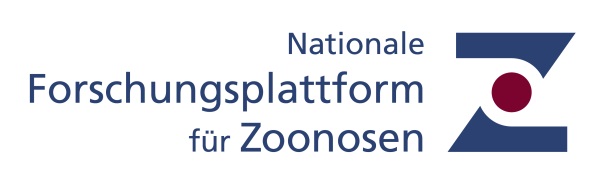 Project type: pilot project/cross-sectional projectFunding requestedIf applicable, information on proportion of applicant’s own funds or additional grants requested from other institutionsDuration of projectTotal duration planned for all work packages (in months)Applicant <Name, address, e-mail, telephone and institution>Additional comments_______________________________
Place, date____________________________________________
Applicant’s signatureTable of contents1	Summary (max. 1 page)	42	Presentation of topic/background	43   Project results planned									      44	Target groups and added value	54.1 Added value of project for interconnected research on zoonoses	54.2 Added value for the development of the German Research Platform for Zoonoses in terms of methodology and infrastructural4.3	Rationale for conducting a project under the umbrella of the German Research Platform for Zoonoses	55	Project plan	55.1	Procedure and methodology	55.2	Applicants and project partners	55.3	Previous experience and credentials of project partners	65.4	Schedule	65.5	Resources and cost plan	65.6	Project control	65.7	Ethical considerations	65	International aspects	66	Aspects of use	67	Literature	6Types of project in the German Research Platform for Zoonoses according to statutes:A distinction is made between two different types of project: pilot projects and cross-network projects (cross-sectional projects). The application procedure is identical for both types.Pilot projects are distinct individual projects with a defined financial framework. As a rule, duration of the project should not exceed twelve months. They are intended to provide start-up funding for subsequent research projects by the applicants.Cross-sectional projects are projects that cross networks; they have a defined financial framework and are jointly applied for and conducted at a minimum of two research locations in Germany. They are intended to establish structures to be used at the end of the funding phase (at the latest) not only by the research networks making the application, but by all zoonosis researchers in Germany. Duration of the project should not exceed 24 months.Summary (max. 1 page)Short summary of the sections that follow, with references (section number or page number) to important passages, tables or figures.Presentation of topic/backgroundTopic of the pilot or cross-sectional project; rationale for the research question, background, state of the art, compliance with the statutory purposes of the German Research Platform for Zoonoses, links to completed or ongoing projects of the German Research Platform for Zoonoses. In particular, presentation of the innovative character of a pilot project, and of the interconnect character of a cross-sectional project. Embedding of the project in the research agenda of the Platform for Zoonoses (http://www.zoonosen.net/Zoonosenforschung/Forschungsagenda.aspx).3 Project results plannedDescription of the desired project results in terms of intermediate and end products (e.g. market study, validated test installation, workshop, expert opinion), and their qualitative or quantitative characteristics (e.g. minimum scope/page count, number of participants, user-friendliness) with regard to the project type (pilot or cross-sectional project).Special consideration of the following questions for:- Pilot projects: which further projects or project applications will emerge from the result/product of the pilot project?- Cross-sectional projects: which project results across research groups will emerge from the cross-sectional project?Target groups and added valueAdded value of project for interconnected research on zoonoses To whom are the project results addressed (potential users, participants), how will the project results be made accessible to the target groups, and what added value do they bring? In particular, it should be shown that cooperation between scientists working with zoonoses will be significantly improved – where appropriate, with an estimate of the savings to be achieved as a result. Publication of the results alone does not provide sufficient added value to justify funding under the umbrella of the German Research Platform for Zoonoses.4.2 Added value for the development of the German Research Platform for Zoonoses in terms of methodology and infrastructurePresentation of the added value for the development of the German Research Platform for Zoonoses in terms of methodology and infrastructure, where the project addresses these issues.4.3 Reasons for conducting a project under the umbrella of the German Research Platform for ZoonosesPresentation of the rationale behind cooperating with the German Research Platform for Zoonoses, and the modality of that cooperation.Pilot and cross-sectional projects: How will the project benefit from the specific structures of the German Research Platform for Zoonoses and from the overarching cooperation within the Research Platform?Cross-sectional projects: Detailed explanation of how cooperation between the networks or working groups making the application is planned. What are the advantages of such cooperation?Project planProcedure and methodologyStructured if appropriate according to work packages, and in terms of content and persons carrying out the work.Applicants and project partnersDetails of the institutions, working groups and persons carrying out the project; name, institution, member of the German Research Platform for Zoonoses, address, role in a BMBF-funded zoonoses network or BMELV-funded zoonoses project (e.g. coordinator, project leader); details of cooperation with other members of the German Research Platform for Zoonoses.Previous experience and credentials of project partnersPresentation of the previous work or previous experience and expertise of the applicants and persons involved in the proposed topic, with up to five relevant publications.ScheduleInformation on schedule (no specific dates); where work packages overlap in time, Gantt chart can be used if appropriate.Resources and cost planResources required (working days for each person, external service providers/referees, acquisitions, travel costs), broken down according to work packages if appropriate. Cost calculation on a gross basis (incl. possible VAT, employer contributions, special payments), differentiated at least according to staff, travel and equipment costs.Project controlHow will adherence to schedule and cost plan be ensured? How will the quality of the end products described in section 3 be assessed?Ethical considerationsAssessment of possible risks of misuse in relation to anticipated project results (“dual use”). Presentation of possible ethical approvals, animal welfare concerns, and genetic engineering requirements relevant for conducting the project.International aspectsInternational standards: explanation of the extent to which the project proposed observes European or international standards.International working groups: where relevant, presentation of international experience or previous work in this field. If appropriate, explanation of how the project is coupled with international working groups.Aspects of useWhere opportunities exist to use and disseminate the results outside the German Research Platform for Zoonoses, these should be identified and taken into account in the project planning.LiteratureStaff expenses [€ incl. all incidental costs]<XX.XXX,XX>Travel expenses [€ incl. all incidental costs]<XX.XXX,XX>Other<XX.XXX,XX>TOTAL [€ incl. all incidental costs]<XX.XXX,XX>